the things I fear are snakes and reptiles I'm afraid of them and I don't like them because they're so scary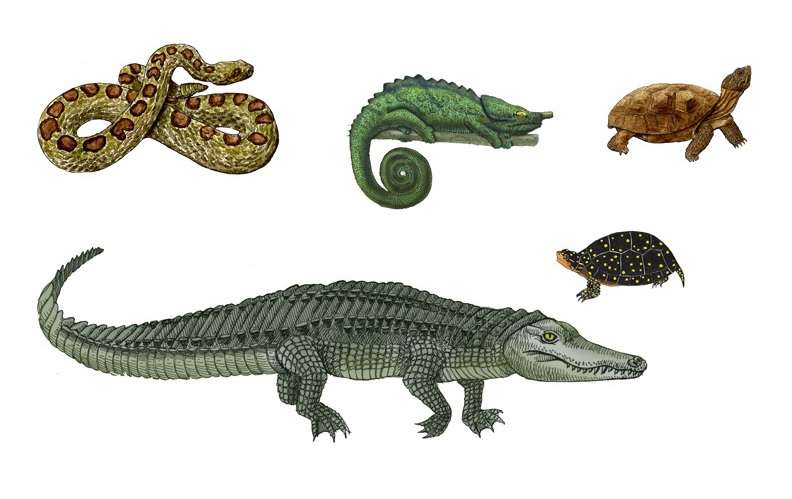                                                           My Schoolhere is my school i love my school because there my friends and teachers are there and i play with my friends during break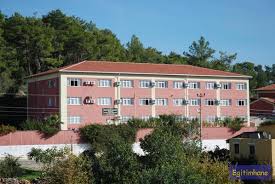                  SEE YOU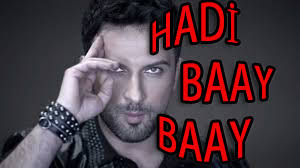 